Описание перехода с платформы 1С 8.1 на платформу 1С 8.2Рекомендация пользователям: Перед началом конвертации с платформы 1С 8.1 на платформу 1С 8.2 обязательно сделать архив базы данных. Загрузка программы с сайтаСкачать платформу программы 1С:Предприятия 8.2 можно с сайта mikro.andi.lv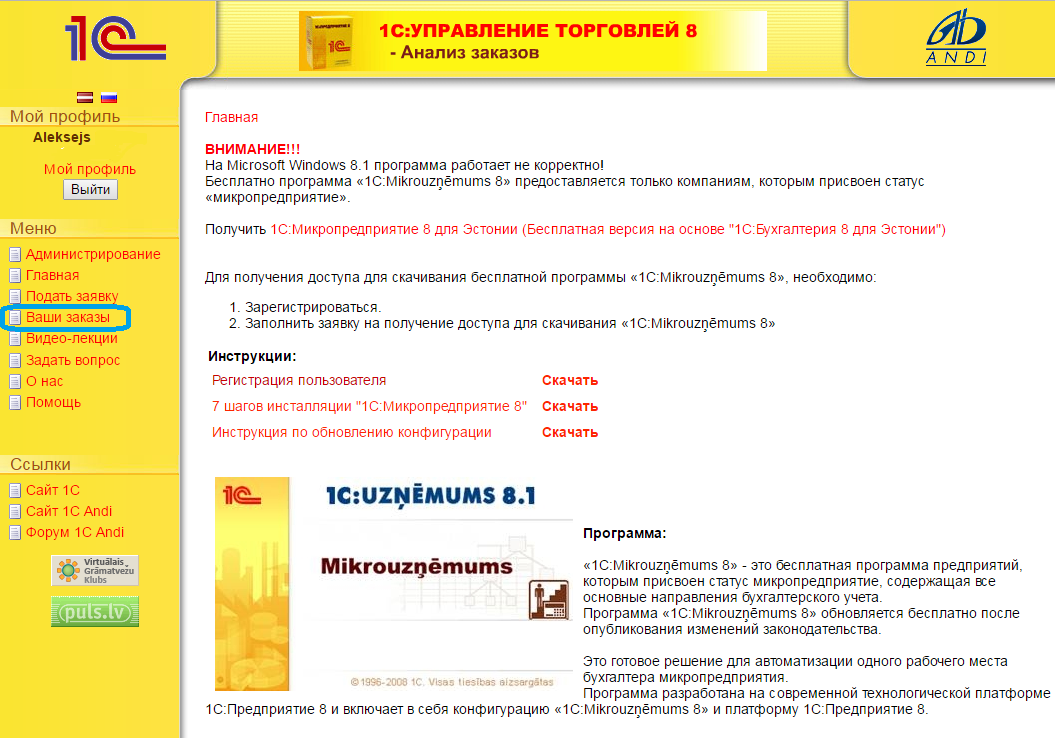 Открыть заказанную программу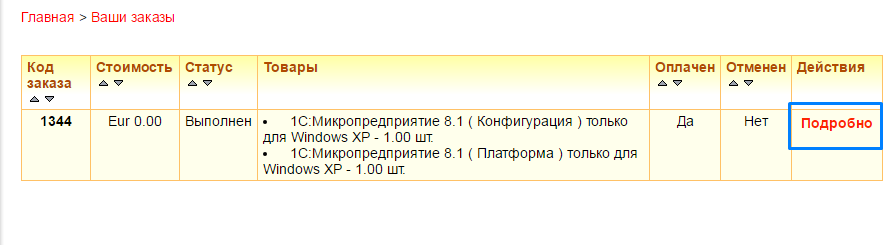 Перед скачиванием прочитать и согласиться с лицензионным соглашением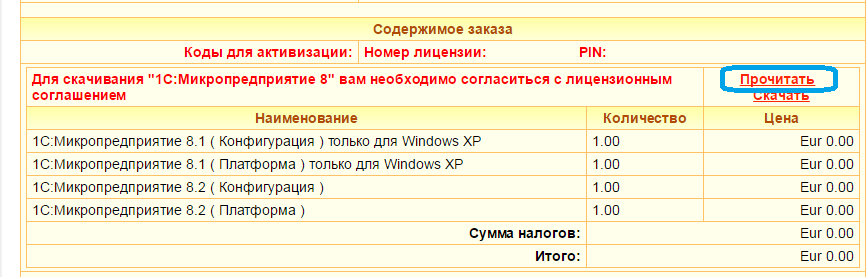 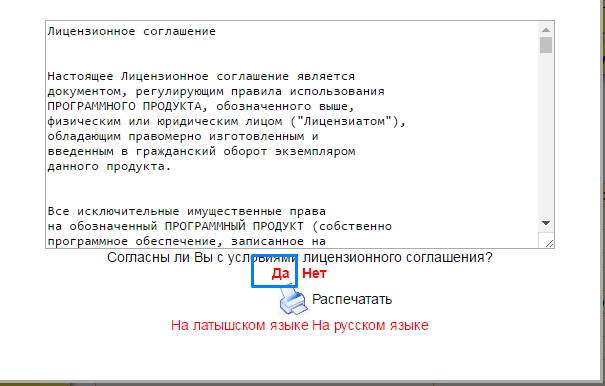 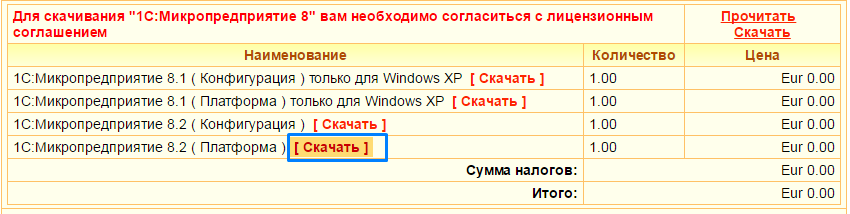 Нажмите кнопку «Скачать» и сохраните его. Зайдите в скаченные (Download), там вы найдёте скаченный файл.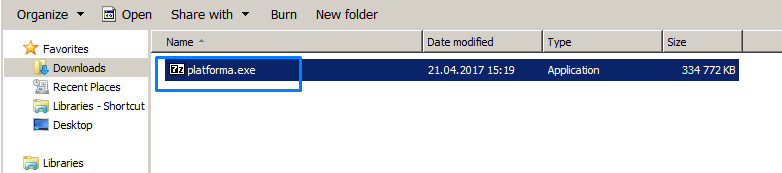 Файл необходимо разархивировать.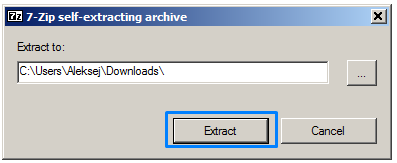 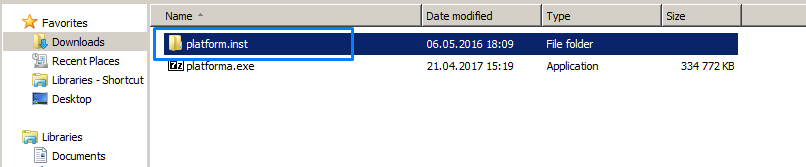 Дальше входим в папку (каталог) и находим файл «Setup», запускаем его.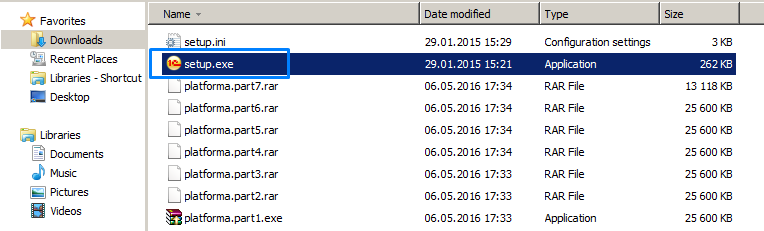 Чтобы начать установку нажмите «Далее».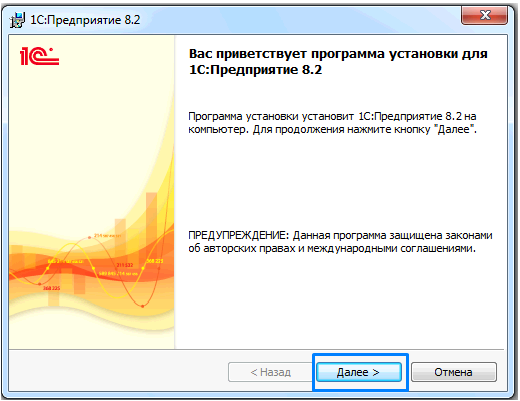 Откроется окно с выборочной установкой, где во внутреннем окне оставляем выбранное значение «1С: Предприятие», а строку «Интерфейсы на различных языках» можно корректировать. 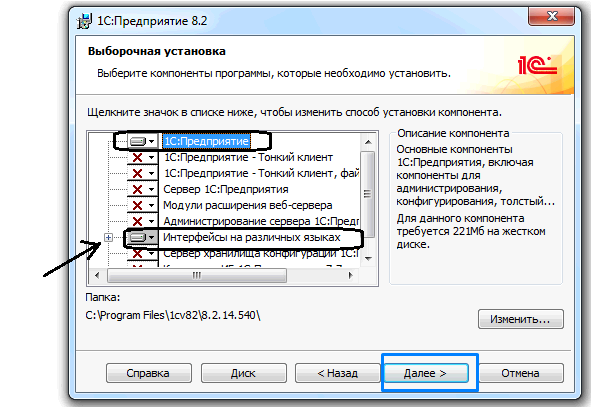 Для этого нажимаем на «плюс» и открываем перечень языков интерфейса, в котором можно добавлять необходимые вам для работы языки (уже выбраны английский, латышский, литовский и русский языки).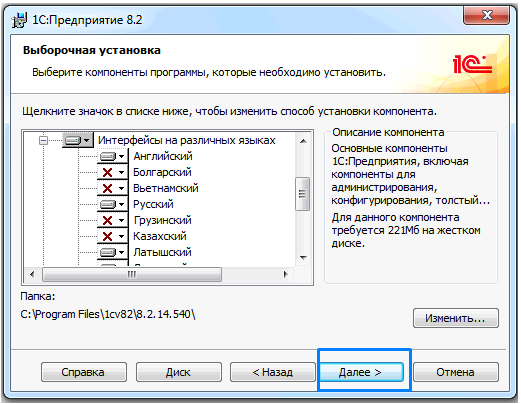 После выбора необходимых компонентов программы продолжаем установку нажимая «Далее».В появившемся окне выбираем язык интерфейса, например русский язык.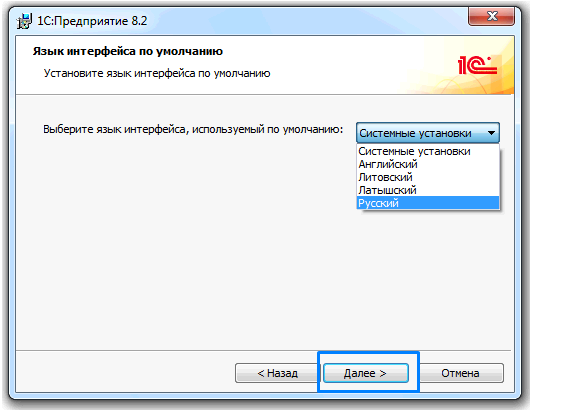 Выбор предложат из только что выбранных языков в предыдущем окне.Нажав «Далее» откроется следующее окно. Дальше следуйте инструкции в этом окне.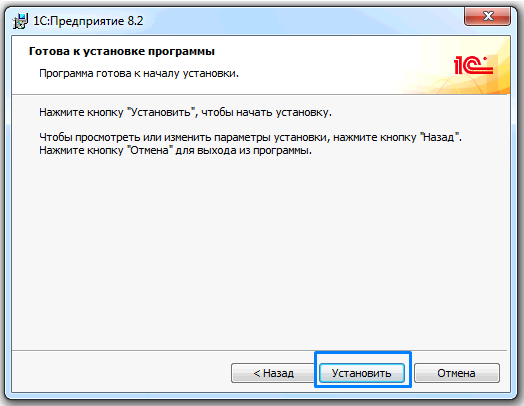 Происходит установка программы. Это займет несколько минут.Установка драйвера защиты не нужна, снимите галочку, и нажмите «Далее».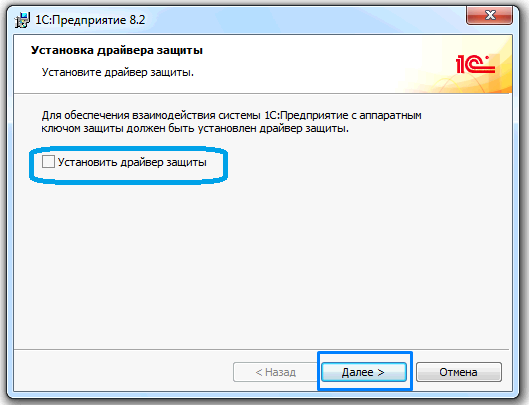 Программа установки завершена. Нажмите кнопку «Готово».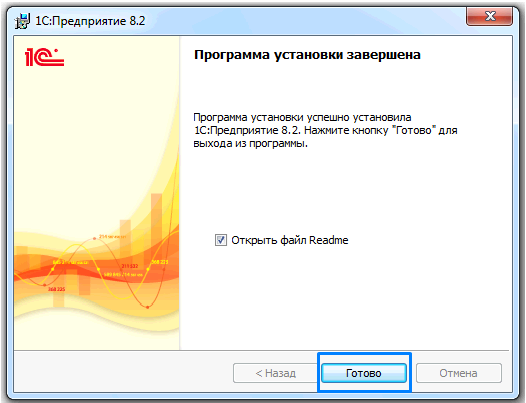 Запуск программыПосле установки платформы 1С: Предприятие 8.2 на рабочем столе компьютера появился соответствующий ярлык, а на закладке «Меню» - Все программы — папка « 1С: Предприятие 8.2»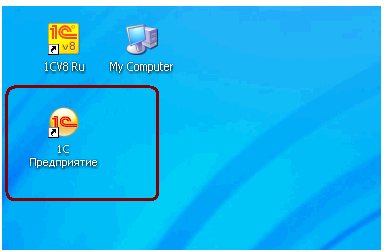 Откройте установленную программу с помощью нового ярлыка либо через закладку «Меню».При первом запуске программа 1С:Предприятия 8.2 предложит скопировать список баз из предыдущей версии платформы.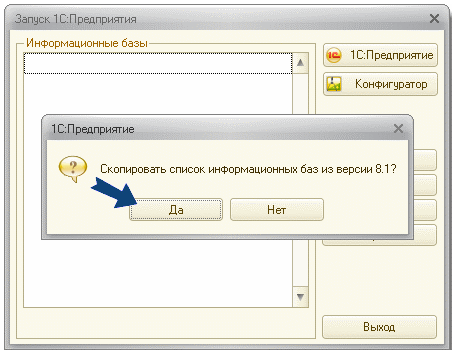 Для конвертации базы 1С в версию 8.2 откройте вашу базу в конфигураторе.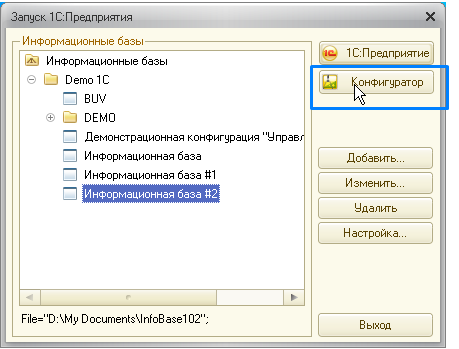 Далее следуйте инструкциям, указанным на рисунках ниже.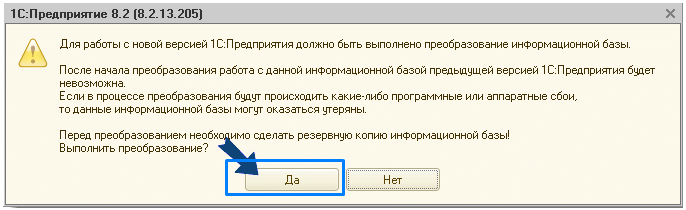 Появится следующее окно, в котором предложат выполнить преобразование. Нажимаем «Да».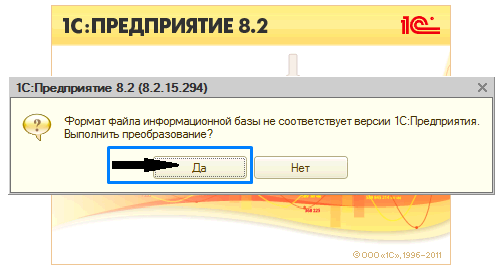 В следующем окне может появиться запрос на пользователя и введение пароля. 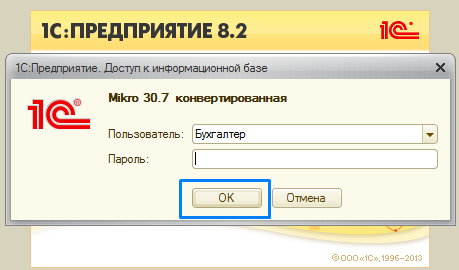 Следующее окно, где необходимо нажать «Да».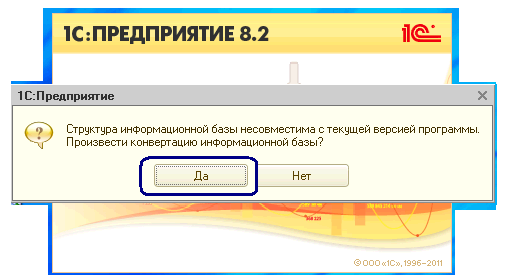 Откроется следующее окно. Нажимаем «ОК».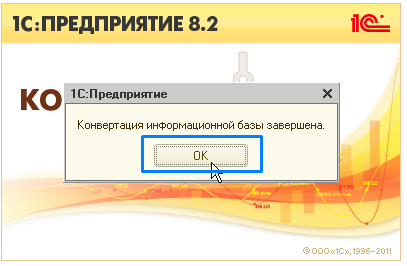 Когда, после этого, откроется окно конфигуратора - просто закройте его. Конвертация выполнена.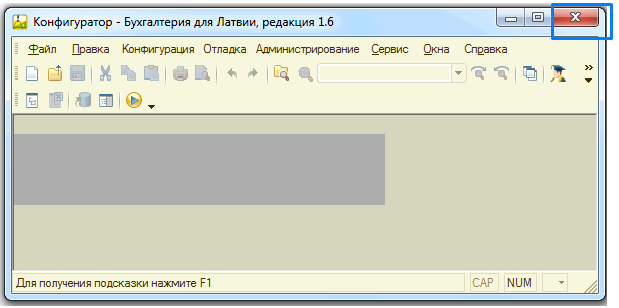 